REGULAMIN  FESTIWALU PIOSENKI PATRIOTYCZNEJ
 „VIVAT POLONIA”
Organizatorzy:
Dyrektor ZSE w Głogowie - Wojciech Janisio
Głogowskie Centrum Myśli Jana Pawła II - Alicja Szpunar
Miejski Ośrodek Kultury w Głogowie - Barbara Mareńczak

Patronat honorowy:
Posłanka na Sejm RP - Ewa Drozd                        
Poseł na Sejm RP – Wojciech Zubowski
Starosta Głogowski – Jarosław Dudkowiak 
Prezydent Miasta Głogowa - Rafael Rokaszewicz
Dyrektor Regionu Banku Zachodniego WBK Grupa Santanderder – Elżbieta Szefler-LewandowskaREGULAMIN FESTIWALU:
Założenia i cele festiwalu:
Przegląd o charakterze konkursowym, adresowany do wszystkich miłośników śpiewania, ma na celu:popularyzowanie piosenki patriotycznej wspieranie wychowania patriotycznego młodego pokolenia poprzez różnorodne formy aktywności artystycznej;zachęcanie do wspólnych, ponadpokoleniowych spotkań muzycznych;przywrócenie naszej zbiorowej pamięci, niektórych zapomnianych już, polskich pieśni patriotycznych.Termin:4 listopada 2015 r. – przesłuchania konkursowe, godz. 8.30 - od najmłodszej grupy wiekowej
9 listopada 2015 r. - koncert galowy, godz. 10.00 - wręczenie nagródMiejsce festiwalu:Miejski Ośrodek Kultury w Głogowie, Plac Konstytucji 3 MajaWarunki uczestnictwa:w konkursie mogą brać udział soliści, zespoły wokalne, wokalno-instrumentalne;każdy solista/zespół zobowiązany jest wykonać 1 (jedną) dowolnie wybraną piosenkę o treściach patriotycznych;występ nie może trwać dłużej niż 5 min.repertuar zgłoszony na festiwal nie może być zmieniany;występ może odbywać się z wykorzystaniem podkładu muzycznego lub bez podkładu;uczestnicy korzystający z podkładów muzycznych zobowiązani są przygotować płytę CD, na której nagrany jest wyłącznie wykorzystywany podkład, opisać ją (imię i nazwisko wykonawcy, tytuł utworu, do którego płyta będzie wykorzystywana). Zgłoszenia na festiwal należy przesłać do 21.10.2015r. (środa) pocztą mailową na adres: vivatpolonia@wp.pl. Płytę CD (opisaną – imię i nazwisko wykonawcy/ nazwa zespołu, tytuł utworu można dostarczyć najpóźniej do 30.10.2015 r.( piątek)Można też dostarczyć kartę zgłoszeniową pocztą wraz płytą do Zespołu Szkół Ekonomicznych w Głogowie (sekretariat pokój nr 11, lub do pok. nr 12, p. Alicja Szpunar)uczestnicy festiwalu będą oceniani w następujących kategoriach:A – soliści/grupy przedszkolne
B – uczniowie klas 1-3 szkół podstawowych
C – uczniowie klas 4-6
D – młodzież gimnazjalna
E – młodzież ze szkół ponadgimnazjlnych
F – seniorzyJury:
Występy oceniane będą przez jury, które w swoich ocenach uwzględni następujące kryteriadobór repertuaru, treść i charakter, zgodny z założeniami regulaminu;interpretację utworów i ogólny wyraz artystyczny;muzykalność i warunki głosowe wykonawców.Nagrody:nagrody przyznawane będą w poszczególnych kategoriach;jurorzy mogą również przyznać wyróżnienia;soliści i zespoły otrzymają dyplomy uczestnictwa;werdykt jury jest ostateczny.Organizatorzy zapewniają:salę do rozśpiewania bezpośrednio przed występem;sprzęt nagłaśniający i odtwarzający;fortepianOrganizatorzy nie pokrywają kosztów przejazdów i wyżywieniaAdres do korespondencji:Zespół Szkół Ekonomicznych im. Jana Pawła II
ul. Karola Miarki 1
67-200 Głogówz dopiskiem „PIOSENKA PATRIOTYCZNA”    tel:   768332402Kartę zgłoszenia wraz z opisaną płytą, zgodnie z wymaganiami organizatorów, prosimy dostarczyć do sekretariatu szkoły, do dnia 21 października 2015 r. 
Koordynator festiwalu:

ALICJA SZPUNAR
e-mail: alicjaszpunar@o2.pl, Tel. 663 624 585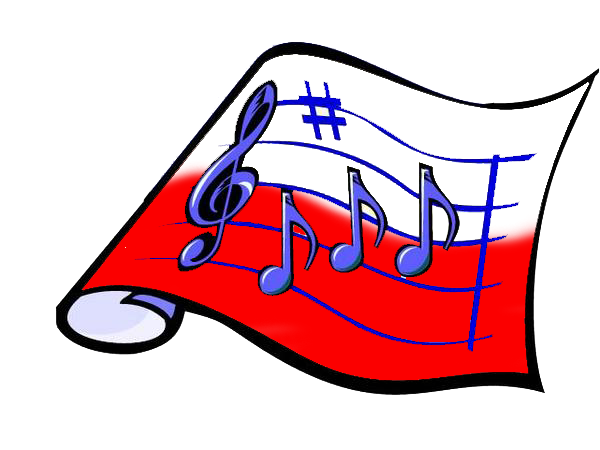 